Solaris and Luminaire Continuous Quilting Borders - SUPPLY LISTPRIOR TO CLASS –Create a Mastery Notebook:   It is a good idea to create your very own Mastery Notebook for all your notes and handouts.  Purchase a 3-Ring 1” Notebook, a package of ruled notebook paper, and a package of sheet protectors.    Use the sleeve protectors to organize the class notes, handouts, and sample stitch outs for future reference.  You’ll be glad you did.Use blue painter tape to label all of your personal items you bring to class with your name.  Painter’s tape doesn’t leave a residue should you need to remove the label.  In the Mastery class, everyone has exactly the same items that you do, and mistaken ownership can easily happen.  Also, if you leave an item in class, we will know who it belongs to and reunite the item with the rightful owner.  Note:  In this class, we will be stitching out a mock 20” x 14” placemat with a 2” border using the new continuous border feature included in the Upgrade Kit 1.  This upgrade provides more border options and allows borders of up to 108”.  If you have not yet upgraded your machine, join us and stitch out the border using the core capabilities of your machine.  You’ll also get to see first hand how cool the new enhanced border capabilities are!  If you are reserving a classroom machine, bring the following machine accessories:Your largest hoop (10 ½” x 16”); If you have either the 9 ½” x14” or 10 ½” x16” magnetic hoop – bring it! It makes hooping borders sew much easier! Multi-Purpose ScrewdriverEmbroidery FootIf you are bringing your own machine to class, bring the following:MachineEmbroidery ArmPower Cord Your largest hoop (10 ½” x 16”); If you have either the 9 ½” x14” or 10 ½” x16” magnetic hoop – bring it! It makes hooping borders sew much easier! Multi-Purpose ScrewdriverEmbroidery FootAdditional supplies needed:USB Stick (to save your designs!)22” x 28” quilt sandwich (top, batting backing) – Already spray basted and ready to stitch;  You may use any fabric, including muslin for this exercise – It’s not about the finished product.  It’s about learning the technique! We do recommend that you use fabrics where you can see the stitching – no heavy prints or busy fabrics!Embroidery bobbins – Bring more than one!Contrasting spool of embroidery thread – Any color that will be highly visible on your fabric90/14 Embroidery NeedlesFrixion Pen Quilting Ruler (6 ½” x 24” or similar)Mastery Notebook (as recommended above) Pencil/penPlease Note:Reserving a machine is your responsibility – SWI staff will not automatically reserve a machine for you, so please make sure you request a machine when you register for a class.  Here are a few other important points to note:  Classroom machines only include the machine, foot pedal, and embroidery arm – You must provide all other machine parts needed for your class (e.g. – shank, thread stand, embroidery foot, walking foot, etc.)Bring in all items listed for supplies for each class on websiteYou must call at least 24 hours prior to the class to cancel – if you no show, there may be a charge for the next classBe sure to bring a sewing machine needle to put in the machine5507 Palmer Crossing Circle, Sarasota, Florida  34233 (941)924-5600 www.sewworthit.com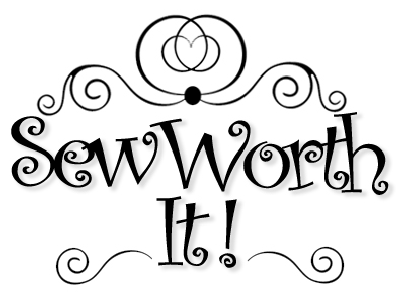 